MODELO DE ENSEÑANZA SOCIAL DE JURISPRUDENCIA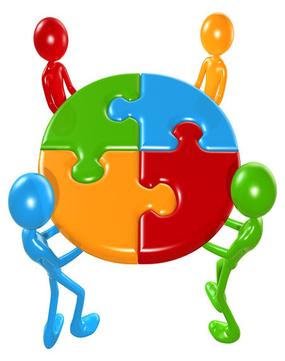 							ANTONIA BELMONTEModelo de enseñanza social jurisprudencialEs un modelo de investigación social, la meta primordial de la educación debe ser el examen reflexivo de valores y asuntos de relevancia contemporánea. Que consideran que la escuela debe de ser participante en la reconstrucción creativa de la cultura y los problemas de la sociedad.Crea un ambiente abierto a la discusión orientada a la solución de problemas hipotéticos.3º) Indagación jurisprudenciala) Autores: Oliver y Shaver.	Masialas y Benjamin CoxSe lleva a cabo en la actualidad, en Educación Superior, donde se complementará la enseñanza teórica con la práctica, ayudando al alumnado a reflexionar, a realizar un análisis crítico, búsqueda de información, realización de una exposición oral argumentada, resolver dudas….para que así construya su propio aprendizaje.Metodología: aprendizaje por proyectos, aprendizaje cooperativo.La familia participa, en las siguientes propuestas:Elaborar la organización social democrática.Análisis de los problemas sociales importantes.Valores y cuestiones sociales y críticos.Velar por el cumplimiento legal. Según Oliver y Shaver, este modelo tiene su esencia fundamental en el individuo como ser democrático dotado de unas herramientas, es eficiente puesto que proporciona juicios dignos capaces de enfrentar situaciones y opiniones de la sociedad vivida. Así como mayor compromiso con los valores.